ОТВЕТЫОтветы  к  главам  1—9 и  к справочнику29529629T298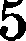 299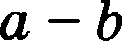 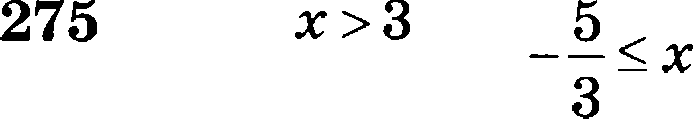 300задачиОтветзадачиОтвет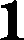 справа; 2122нет 	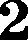 а) 7; 6) 112316,5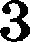 8247 часов4 	3	2510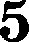 11263611,285275  	7 19 17628 	 658а) 1380; 6) 833 автралий- ских доллара и 33 цента29208а) 1380; 6) 833 автралий- ских доллара и 33 цента$p6g/92314313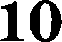 384 000326511 	3590 рублей 3377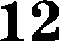  	10 90034109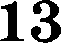  	44,1 352114ТРЕБУЕТСЯ МУЖЧ *весом 118—122 кг, ростомоколо 180 см, 45—55 лет, европеоидной наружно- сти,  талия  не больше  122 см,  способный вестиактивныйобрааліизни36241314ТРЕБУЕТСЯ МУЖЧ *весом 118—122 кг, ростомоколо 180 см, 45—55 лет, европеоидной наружно- сти,  талия  не больше  122 см,  способный вестиактивныйобрааліизни37432114ТРЕБУЕТСЯ МУЖЧ *весом 118—122 кг, ростомоколо 180 см, 45—55 лет, европеоидной наружно- сти,  талия  не больше  122 см,  способный вестиактивныйобрааліизниЗА104 00014ТРЕБУЕТСЯ МУЖЧ *весом 118—122 кг, ростомоколо 180 см, 45—55 лет, европеоидной наружно- сти,  талия  не больше  122 см,  способный вестиактивныйобрааліизни3940614ТРЕБУЕТСЯ МУЖЧ *весом 118—122 кг, ростомоколо 180 см, 45—55 лет, европеоидной наружно- сти,  талия  не больше  122 см,  способный вестиактивныйобрааліизни4015' С'	('F — 32)4122016—40 °С = —40 °F42а) нельзя; 6) 0,8;в) мояtно18Градус  Цельсия крупнее44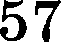 19233 °С45часть воды начасти уксуса2$8 часов утра461,16 кг21можно5035 000за,цачиОтветзадаяиОТает5425O/o97S5511881рублі›981593,75	99—360—4100—46160,781011622810213631610330°64550111256545911289°, 25°66= 94 см (938,7 мм)114120°67234011769°6827122236910201236367015	 	125 	 10,57112 50012612,5TT 		9512769373 9570	12845 м'7467 195 р. 82 коп.129147512130В 4 раза7512131В 9 раз764 	313217 ем764 	31343,25 (3 кг 250 г)870,51354588—0,4136 		24 	89   —1213729,4901138691—2139125925142169314146126947,5147191995121488196—214913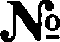 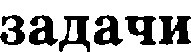 Ozxez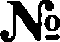 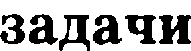 Ozaez15022,5186a) cy eczayez xoiiixa, xoTopan we czynaez unrxo (run: XOTn 6ni o,g a xoiiixa  we czynaez unrxo);ace a rnriua e  —  we 6pio ezsi (iihx: xa  t,gsiii a  rn  uaii	— He 6pio ez; cpe,g   a  rn   ua   6pio  ezoa were;o,q	a  rn	ua	we nannezcn  6pio   e-TOM);y acnxoro xaappaza ,q   aro	an  nep- neup    xynep   si;r) cy   ecTayez co6axa, y xoTOpoii   eTXBocTa15128186a) cy eczayez xoiiixa, xoTopan we czynaez unrxo (run: XOTn 6ni o,g a xoiiixa  we czynaez unrxo);ace a rnriua e  —  we 6pio ezsi (iihx: xa  t,gsiii a  rn  uaii	— He 6pio ez; cpe,g   a  rn   ua   6pio  ezoa were;o,q	a  rn	ua	we nannezcn  6pio   e-TOM);y acnxoro xaappaza ,q   aro	an  nep- neup    xynep   si;r) cy   ecTayez co6axa, y xoTOpoii   eTXBocTa1523186a) cy eczayez xoiiixa, xoTopan we czynaez unrxo (run: XOTn 6ni o,g a xoiiixa  we czynaez unrxo);ace a rnriua e  —  we 6pio ezsi (iihx: xa  t,gsiii a  rn  uaii	— He 6pio ez; cpe,g   a  rn   ua   6pio  ezoa were;o,q	a  rn	ua	we nannezcn  6pio   e-TOM);y acnxoro xaappaza ,q   aro	an  nep- neup    xynep   si;r) cy   ecTayez co6axa, y xoTOpoii   eTXBocTa153180186a) cy eczayez xoiiixa, xoTopan we czynaez unrxo (run: XOTn 6ni o,g a xoiiixa  we czynaez unrxo);ace a rnriua e  —  we 6pio ezsi (iihx: xa  t,gsiii a  rn  uaii	— He 6pio ez; cpe,g   a  rn   ua   6pio  ezoa were;o,q	a  rn	ua	we nannezcn  6pio   e-TOM);y acnxoro xaappaza ,q   aro	an  nep- neup    xynep   si;r) cy   ecTayez co6axa, y xoTOpoii   eTXBocTa1546000186a) cy eczayez xoiiixa, xoTopan we czynaez unrxo (run: XOTn 6ni o,g a xoiiixa  we czynaez unrxo);ace a rnriua e  —  we 6pio ezsi (iihx: xa  t,gsiii a  rn  uaii	— He 6pio ez; cpe,g   a  rn   ua   6pio  ezoa were;o,q	a  rn	ua	we nannezcn  6pio   e-TOM);y acnxoro xaappaza ,q   aro	an  nep- neup    xynep   si;r) cy   ecTayez co6axa, y xoTOpoii   eTXBocTa15536186a) cy eczayez xoiiixa, xoTopan we czynaez unrxo (run: XOTn 6ni o,g a xoiiixa  we czynaez unrxo);ace a rnriua e  —  we 6pio ezsi (iihx: xa  t,gsiii a  rn  uaii	— He 6pio ez; cpe,g   a  rn   ua   6pio  ezoa were;o,q	a  rn	ua	we nannezcn  6pio   e-TOM);y acnxoro xaappaza ,q   aro	an  nep- neup    xynep   si;r) cy   ecTayez co6axa, y xoTOpoii   eTXBocTa1566186a) cy eczayez xoiiixa, xoTopan we czynaez unrxo (run: XOTn 6ni o,g a xoiiixa  we czynaez unrxo);ace a rnriua e  —  we 6pio ezsi (iihx: xa  t,gsiii a  rn  uaii	— He 6pio ez; cpe,g   a  rn   ua   6pio  ezoa were;o,q	a  rn	ua	we nannezcn  6pio   e-TOM);y acnxoro xaappaza ,q   aro	an  nep- neup    xynep   si;r) cy   ecTayez co6axa, y xoTOpoii   eTXBocTa1574186a) cy eczayez xoiiixa, xoTopan we czynaez unrxo (run: XOTn 6ni o,g a xoiiixa  we czynaez unrxo);ace a rnriua e  —  we 6pio ezsi (iihx: xa  t,gsiii a  rn  uaii	— He 6pio ez; cpe,g   a  rn   ua   6pio  ezoa were;o,q	a  rn	ua	we nannezcn  6pio   e-TOM);y acnxoro xaappaza ,q   aro	an  nep- neup    xynep   si;r) cy   ecTayez co6axa, y xoTOpoii   eTXBocTa1583186a) cy eczayez xoiiixa, xoTopan we czynaez unrxo (run: XOTn 6ni o,g a xoiiixa  we czynaez unrxo);ace a rnriua e  —  we 6pio ezsi (iihx: xa  t,gsiii a  rn  uaii	— He 6pio ez; cpe,g   a  rn   ua   6pio  ezoa were;o,q	a  rn	ua	we nannezcn  6pio   e-TOM);y acnxoro xaappaza ,q   aro	an  nep- neup    xynep   si;r) cy   ecTayez co6axa, y xoTOpoii   eTXBocTa15932186a) cy eczayez xoiiixa, xoTopan we czynaez unrxo (run: XOTn 6ni o,g a xoiiixa  we czynaez unrxo);ace a rnriua e  —  we 6pio ezsi (iihx: xa  t,gsiii a  rn  uaii	— He 6pio ez; cpe,g   a  rn   ua   6pio  ezoa were;o,q	a  rn	ua	we nannezcn  6pio   e-TOM);y acnxoro xaappaza ,q   aro	an  nep- neup    xynep   si;r) cy   ecTayez co6axa, y xoTOpoii   eTXBocTa1607186a) cy eczayez xoiiixa, xoTopan we czynaez unrxo (run: XOTn 6ni o,g a xoiiixa  we czynaez unrxo);ace a rnriua e  —  we 6pio ezsi (iihx: xa  t,gsiii a  rn  uaii	— He 6pio ez; cpe,g   a  rn   ua   6pio  ezoa were;o,q	a  rn	ua	we nannezcn  6pio   e-TOM);y acnxoro xaappaza ,q   aro	an  nep- neup    xynep   si;r) cy   ecTayez co6axa, y xoTOpoii   eTXBocTa16113187a) c	eczByez mums 6ea xaocTa;no Bcex pexax Bo,4iITcn psi6a;ace xomx    noxpnimi uiepcT£•IO;r)  cy   eczByeT zpeyrons	x, y xoTOpo- ro  ecTs    eoczpsiii yron1640,5187a) c	eczByez mums 6ea xaocTa;no Bcex pexax Bo,4iITcn psi6a;ace xomx    noxpnimi uiepcT£•IO;r)  cy   eczByeT zpeyrons	x, y xoTOpo- ro  ecTs    eoczpsiii yron165—4187a) c	eczByez mums 6ea xaocTa;no Bcex pexax Bo,4iITcn psi6a;ace xomx    noxpnimi uiepcT£•IO;r)  cy   eczByeT zpeyrons	x, y xoTOpo- ro  ecTs    eoczpsiii yron1665187a) c	eczByez mums 6ea xaocTa;no Bcex pexax Bo,4iITcn psi6a;ace xomx    noxpnimi uiepcT£•IO;r)  cy   eczByeT zpeyrons	x, y xoTOpo- ro  ecTs    eoczpsiii yron167—8*884, 6, 7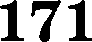 a) 0,4;6) —11891, 6, 717210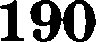 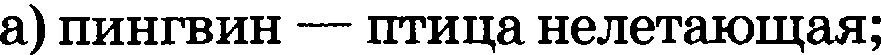 ecJIH O@HO H3 cnaraeunix — HOJIh, TOcymMa paa   a nepaouy cnaraeuouy;ecus o0eaaeiiei, xozopsie   tiiB	B	-,O,IIH; PQ B H}3HMO	Ji+.inix   c  iiepaeiisiuiiczopoHaMH Bn caTs oxpym oczs reasan1738ecJIH O@HO H3 cnaraeunix — HOJIh, TOcymMa paa   a nepaouy cnaraeuouy;ecus o0eaaeiiei, xozopsie   tiiB	B	-,O,IIH; PQ B H}3HMO	Ji+.inix   c  iiepaeiisiuiiczopoHaMH Bn caTs oxpym oczs reasan17416ecJIH O@HO H3 cnaraeunix — HOJIh, TOcymMa paa   a nepaouy cnaraeuouy;ecus o0eaaeiiei, xozopsie   tiiB	B	-,O,IIH; PQ B H}3HMO	Ji+.inix   c  iiepaeiisiuiiczopoHaMH Bn caTs oxpym oczs reasan17516ecJIH O@HO H3 cnaraeunix — HOJIh, TOcymMa paa   a nepaouy cnaraeuouy;ecus o0eaaeiiei, xozopsie   tiiB	B	-,O,IIH; PQ B H}3HMO	Ji+.inix   c  iiepaeiisiuiiczopoHaMH Bn caTs oxpym oczs reasan1760,2ecJIH O@HO H3 cnaraeunix — HOJIh, TOcymMa paa   a nepaouy cnaraeuouy;ecus o0eaaeiiei, xozopsie   tiiB	B	-,O,IIH; PQ B H}3HMO	Ji+.inix   c  iiepaeiisiuiiczopoHaMH Bn caTs oxpym oczs reasan1771,25ecJIH O@HO H3 cnaraeunix — HOJIh, TOcymMa paa   a nepaouy cnaraeuouy;ecus o0eaaeiiei, xozopsie   tiiB	B	-,O,IIH; PQ B H}3HMO	Ji+.inix   c  iiepaeiisiuiiczopoHaMH Bn caTs oxpym oczs reasan1780, 7192Cy  eczByez zpeyrons	x, aoxpyr xozoporo reasan on  cazs oxpym oCTs.B  nio6OM Mope    aiipeTcn xozo  6niO#HHOCT OB.Cy	eczByeT  xozo 6si onta xonixa,xozopan  we nio6HT JIOBIizs usimeii.Haiipezcn co6axa, xoTopao Bruces xaoczoM we xampi›ni peas.B JITO6oM pou6e p  aro  an	ueioz paa  yio pn	y17929192Cy  eczByez zpeyrons	x, aoxpyr xozoporo reasan on  cazs oxpym oCTs.B  nio6OM Mope    aiipeTcn xozo  6niO#HHOCT OB.Cy	eczByeT  xozo 6si onta xonixa,xozopan  we nio6HT JIOBIizs usimeii.Haiipezcn co6axa, xoTopao Bruces xaoczoM we xampi›ni peas.B JITO6oM pou6e p  aro  an	ueioz paa  yio pn	y180—0,25192Cy  eczByez zpeyrons	x, aoxpyr xozoporo reasan on  cazs oxpym oCTs.B  nio6OM Mope    aiipeTcn xozo  6niO#HHOCT OB.Cy	eczByeT  xozo 6si onta xonixa,xozopan  we nio6HT JIOBIizs usimeii.Haiipezcn co6axa, xoTopao Bruces xaoczoM we xampi›ni peas.B JITO6oM pou6e p  aro  an	ueioz paa  yio pn	y181—1192Cy  eczByez zpeyrons	x, aoxpyr xozoporo reasan on  cazs oxpym oCTs.B  nio6OM Mope    aiipeTcn xozo  6niO#HHOCT OB.Cy	eczByeT  xozo 6si onta xonixa,xozopan  we nio6HT JIOBIizs usimeii.Haiipezcn co6axa, xoTopao Bruces xaoczoM we xampi›ni peas.B JITO6oM pou6e p  aro  an	ueioz paa  yio pn	y1824192Cy  eczByez zpeyrons	x, aoxpyr xozoporo reasan on  cazs oxpym oCTs.B  nio6OM Mope    aiipeTcn xozo  6niO#HHOCT OB.Cy	eczByeT  xozo 6si onta xonixa,xozopan  we nio6HT JIOBIizs usimeii.Haiipezcn co6axa, xoTopao Bruces xaoczoM we xampi›ni peas.B JITO6oM pou6e p  aro  an	ueioz paa  yio pn	y18331192Cy  eczByez zpeyrons	x, aoxpyr xozoporo reasan on  cazs oxpym oCTs.B  nio6OM Mope    aiipeTcn xozo  6niO#HHOCT OB.Cy	eczByeT  xozo 6si onta xonixa,xozopan  we nio6HT JIOBIizs usimeii.Haiipezcn co6axa, xoTopao Bruces xaoczoM we xampi›ni peas.B JITO6oM pou6e p  aro  an	ueioz paa  yio pn	y18435192Cy  eczByez zpeyrons	x, aoxpyr xozoporo reasan on  cazs oxpym oCTs.B  nio6OM Mope    aiipeTcn xozo  6niO#HHOCT OB.Cy	eczByeT  xozo 6si onta xonixa,xozopan  we nio6HT JIOBIizs usimeii.Haiipezcn co6axa, xoTopao Bruces xaoczoM we xampi›ni peas.B JITO6oM pou6e p  aro  an	ueioz paa  yio pn	y185-116192Cy  eczByez zpeyrons	x, aoxpyr xozoporo reasan on  cazs oxpym oCTs.B  nio6OM Mope    aiipeTcn xozo  6niO#HHOCT OB.Cy	eczByeT  xozo 6si onta xonixa,xozopan  we nio6HT JIOBIizs usimeii.Haiipezcn co6axa, xoTopao Bruces xaoczoM we xampi›ni peas.B JITO6oM pou6e p  aro  an	ueioz paa  yio pn	yза,цачиОтаетзадачиОтает193а) 4, 6; 6) 1242 	341219424243241319513244 	1,5	196142461234197232473198а) 18; 6) 42483199а) 1,5; 6) 1424932004	 	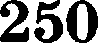 lT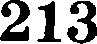 0,07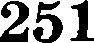 12140,375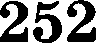 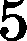 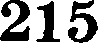 625316	216   О,1252545326, 74642170, 037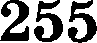 Нет2180,013256801 — 9 89;5409 — 9 601;473 =  11  432190,04256801 — 9 89;5409 — 9 601;473 =  11  43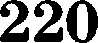 0,994256801 — 9 89;5409 — 9 601;473 =  11  43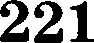 0,0288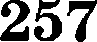 HOE-252:НОД=84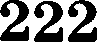 0,392 	HOE-252:НОД=84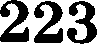 0,60752582. 1. 3T2 	9 Т 6T1224 		0,252582. 1. 3T2 	9 Т 6T1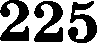  	0,52591	415'92260,96042591	415'92270,822602O. 89 ' 212280, 1252602O. 89 ' 212290,03226135.   41.   576    21   42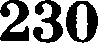 0,4726135.   41.   576    21   42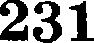  	0,004	2622  . 3713’15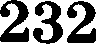 0,49682622  . 3713’15 	233 	 0,482630,75; неВозм.; 2,68;1,55; неВозм.235 	1 2630,75; неВозм.; 2,68;1,55; неВозм.236126432a2 ; 76;  16;  4 '23726524; 5 — х; х — 5; 34задачиОтветзадачиОтвет266x 2 + 8x  + 16;4а 2 — 12о + 929424266x 2 + 8x  + 16;4а 2 — 12о + 929510,62526729639268129760,52694;-2; 1 з2'2984,52694;-2; 1 з2'299302701; 130014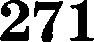 2301842530236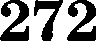 з.	s	із8' 2'	8зозiooз.	s	із8' 2'	8304782732, —9; —2,	; —1,23051442732, —9; —2,	; —1,230640274а) т >  2; 6) т » 9 307118а) т < 2 ; 6) т < —2— 13086а) т < 2 ; 6) т < —2— 130938428341	3104028439$Ј Ја) пліос; 6) минус; в) минус28532$Ј Ја) пліос; 6) минус; в) минус2868  з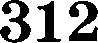 i, 52870, 125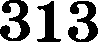 —0,962,5; 6,5;  60. 3,25;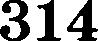 —0,92,5; 6,5;  60. 3,25;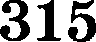 0,232881з’25. T20,232881з’25. T2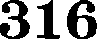 151726' 1315172892317-0,629043186291225319-2292120	32o-0, 129390о21-0, 5задачиОтветзадачнОтвет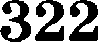 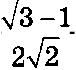 326e‘2    (2z  — 3)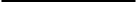 (	')'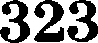 77 	36	3281677 	36	329—з3241534 — 213' + 4z — 53306зzs(2*+з)l  *+*+з+ззі12